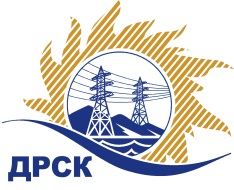 Акционерное Общество«Дальневосточная распределительная сетевая  компания»(АО «ДРСК»)Протокол заседания комиссии по вскрытию конвертов, поступивших на запрос цен № 31705217120г. БлаговещенскСПОСОБ И ПРЕДМЕТ ЗАКУПКИ: Открытый  запрос цен   на право заключения договора на выполнение работ: «Подготовка документации по планировке территории для размещения объекта «Реконструкция ВЛ 35 кВ «Спасск-Набережная» Архаринский район, Амурская обл.территории), филиал "АЭС"» закупка  2091ПРИСУТСТВОВАЛИ: Два члена  постоянно действующей Закупочной комиссии АО «ДРСК» 2 уровня   Информация о результатах вскрытия конвертов:В адрес Организатора закупки поступило 5 (пять) заявки (-ок,-ка) на участие в закупке, конверты с которыми были размещены   электронном виде на   Единой электронной торговой площадки (АО «ЕЭТП»), по адресу в сети «Интернет»: https://rushydro.roseltorg.ru.Вскрытие конвертов было осуществлено в электронном сейфе Организатора закупки на Единой электронной торговой площадки (АО «ЕЭТП»), по адресу в сети «Интернет»: https://rushydro.roseltorg.ru. автоматически.Дата и время начала процедуры вскрытия конвертов с заявками на участие в закупке: 10:00 (время московское ) 27.06.2017  г.  Место проведения процедуры вскрытия конвертов с заявками участников: Единая электронная торговая площадка (АО «ЕЭТП»), по адресу в сети «Интернет»: https://rushydro.roseltorg.ru В конвертах обнаружены заявки следующих участников закупки:Решили: Утвердить протокол заседания закупочной комиссии по вскрытию конвертов, поступивших на открытый  запрос цен.Ответственный секретарь Закупочной комиссии 2 уровня АО «ДРСК»	               Т.В.ЧелышеваИсп. Ирдуганова И.Н.397-147irduganova-in@drsk.ru№ 523/УКС-В 27.07.2017 г.№Наименование участника и его адресЦена заявки на участие в запросе цен1Общество с ограниченной ответственностью «Астэра» (675000, Российская Федерация, Амурская обл, Благовещенск, Амурская, 146 офис (квартира) 1)
ИНН/КПП 2801109532/280101001 
ОГРН 1062801013923Заявка, подана 26.06.2017 г.  в 03:44Цена 842 539,00 руб.    НДС  не облагается 2Общество с ограниченной ответственностю «Союзэнергопроект» (117437, Российская Федерация, г. Москва, Академика Арцимовича, 12/2)
ИНН/КПП 7728670290/772801001 
ОГРН 5087746086434Заявка, подана 23.06.2017 г.  в 05:51Цена 4 212 695,00 руб.  НДС  не облагается3ОБЩЕСТВО С ОГРАНИЧЕННОЙ ОТВЕТСТВЕННОСТЬЮ  «БИРОБИДЖАНСКОЕ ЗЕМЛЕУСТРОИТЕЛЬНОЕ ПРЕДПРИЯТИЕ» (679000, Российская Федерация, Еврейская автономная область, г БИРОБИДЖАН, ул. Постышева, 1а)  ИНН/КПП 7901536199/790101001 
ОГРН 1107901000624Заявка, подана 23.06.2017 г.  в 09:14Цена 2 300 000,00 руб.  НДС  не облагается4Общество с ограниченной ответственностью «Кадастровый инженер – Партнер» (680028, Российская Федерация, Хабаровский край, Хабаровск, г, Серышева ул, 22 офис (квартира) 316)  ИНН/КПП 2721105170/272201001 
ОГРН 1032700316824Заявка, подана 23.06.2017 г.  в 10:16Цена 944 196,00  руб.   НДС  не облагается5Общество с ограниченной ответственностью «Геоинжстрой»  (127015, Российская Федерация, г. Москва, Москва г,  Новодмитровская ул, д.2, корп.1)
ИНН/КПП 7706540522/771501001 
ОГРН 1047796454749Заявка, подана 23.06.2017 г.  в 20:37Цена 3 959 933,30 руб.  без НДС ( 4 672 721,29 руб. с НДС)